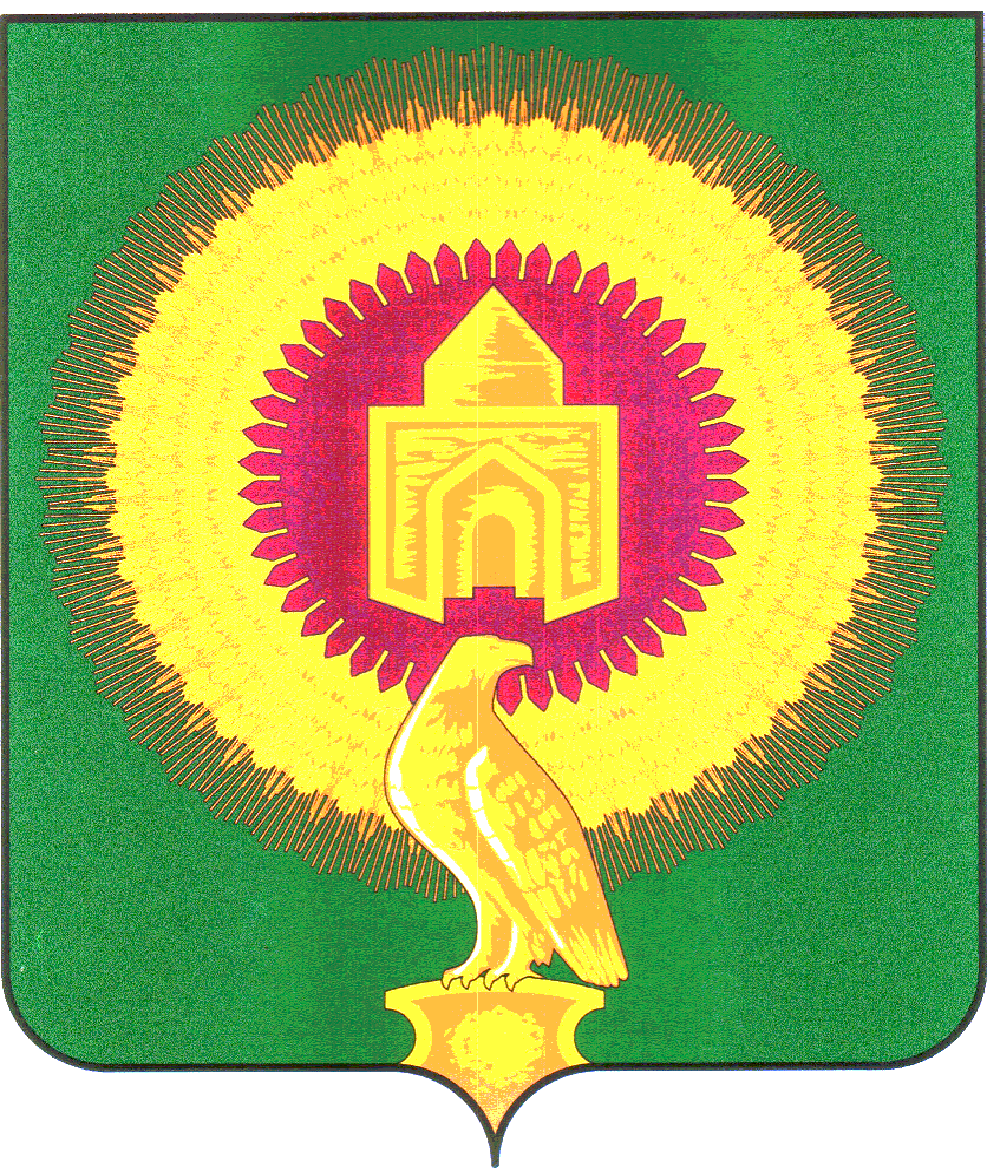 от   «22» января  2018 г.  № 12Об отмене  постановления администрации  Бородиновского сельского поселения 11.12.2012 г. №  25-р/в «Об утверждении административногорегламента по предоставлению муниципальной услуги «Выдача разрешений на строительство, реконструкцию объектов  капитального строительства» на территории Бородиновского сельского поселения»В связи с внесением в Закон Ф3-№131 изменений Федеральным законом от 27.05.2014 N136-Ф3 "О внесении изменений в статью 26.3 Федерального закона "Об общих принципах организации законодательных (представительных) и исполнительных органов государственной власти субъектов Российской Федерации" и Федеральный закон "Об общих принципах организации местного самоуправления в Российской Федерации" выдача разрешения на строительство, реконструкцию объектов  капитального строительства не относится к полномочиям сельских поселений, а является полномочиями муниципального района. Администрация Бородиновского сельского поселения Варненского муниципального районаПОСТАНОВЛЯЕТ: 1. Признать утратившими силу постановление администрации Бородиновского сельского поселения от 11.12.2012 г. №  25-р/в «Об утверждении административного регламента  по предоставлению муниципальной услуги «Выдача разрешений на строительство, реконструкцию объектов  капитального строительства » на территории Бородиновского сельского поселения»2. Контроль за исполнением настоящего постановления оставляю за собой.     Глава Бородиновского      сельского поселения                                                             Мананников С.И.АДМИНИСТРАЦИЯ БОРОДИНОВКОГО СЕЛЬСКОГО ПОСЕЛЕНИЯВАРНЕНСКОГО МУНИЦИПАЛЬНОГО РАЙОНАЧЕЛЯБИНСКОЙ ОБЛАСТИПОСТАНОВЛЕНИЕ